Please support Urbana High School’s outstanding theatre program! 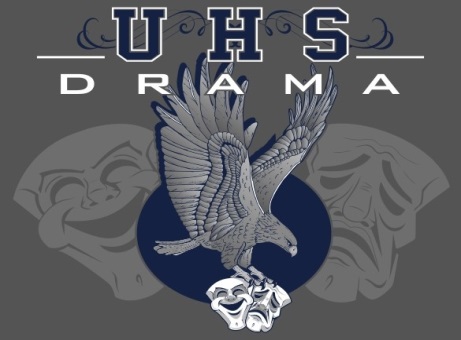 Welcome to the UHS Drama Boosters!  We are a volunteer group dedicated to      supporting the Urbana High School theatre program, under the direction ofMr. Stephen Ward. Please join our organization and become an active participant in the wonderful theatre experience at Urbana. Let us know how you would like to get involved by filling out the form below.You may join us for our monthly meetings, volunteer your time and expertise and/or make financial donations to help ensure that our wonderful program continues to thrive.UHS Drama Boosters Membership Form 2019-2020_________________________________________    ____________________________   ______________________________Name(s)						Phone Number			  Alternate Phone Number
___________________________________________________      ___________________________________________________________Address						Email (please print legibly)___________________________________________________          If you DO NOT want your name to appear in the program, please check this box  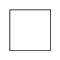 Student(s) Name and Grade				 Keep up to date:
Like us on Facebook @ Urbana High School Drama and/or visit our website at UHSdrama.org 
Join us on Remind – by texting the code: @F-wing to the number 81010 to receive updates on all things Urbana Drama.  

Volunteer OpportunitiesWe invite you to attend our monthly meetings and become a part of our decision-making and support team.  If you are unable to attend the monthly meetings, you can still become an integral part of our volunteer network. The Drama Booster Meetings will be held @ 7:00 p.m. in the Drama Room on the following dates:  
9/25, 10/30, 11/20, 12/18, 1/22, 2/26, 3/25, 4/22, 5/20, 6/10Please check off any area you would be interested in helping with:___   Spirit Wear			___   Hospitality and Show Meals		___ Ticket Sales 		 ___   Fundraising			___   Concessions Sales			___ Thespian Honor Society		___   Publicity/Playbill		___   Set Building			___ Costuming
___   Ushering			___   Headshots/Photography		___ Drama Banquet / Picnic HelpIf you would like more info, please contact Stephen Ward at Stephen.Ward@fcps.org Please mail this membership form (or deliver it to UHS main office), along with your check payable (if necessary) to: Urbana Drama Boosters Attention: Stephen Ward, 3471 Campus Drive, Ijamsville, MD 21754MEMBERSHIP LEVEL INFO ON THE BACKMembership Levels – Please select which one you prefer***************PLEASE CIRCLE IN THE GRID WHICH MEMBERSHIP LEVEL YOU WOULD LIKE***************
2019-2020 Mainstage Season
Tickets available online at Showtix4u.com
$8.00 in advance online; $10.00 at the doorNovember 7-9		THE MAN WHO CAME TO DINNER
April 2-4			DISNEY’S THE LITTLE MERMAIDAll Families are invited to attend: The End of Year Drama Family Picnic on Saturday, May 9th and The Drama Banquet @ 6:00pm and Drama Awards** @ 7:00pm on May 28th  
 Urbana Drama Boosters is a not-for profit 501C3 certified organization and membership fees are tax-deductibleTax ID 82-20758412017-2018 Membership LevelFee Range (Tax Deductible Portion)Level PerksCore BENEFITSBoosterFREE*Core BenefitsE-mail invitations to booster meetings
E-mailed reminder of upcoming shows (dates, when tickets go on sale, etc.)Eligible to serve on boardEnsemble$25-49 (ALL)*Core Benefits AND*Program Recognition
E-mail invitations to booster meetings
E-mailed reminder of upcoming shows (dates, when tickets go on sale, etc.)Eligible to serve on boardSupporting Cast
$50-99 (ALL)*Core Benefits AND*Program Recognition
E-mail invitations to booster meetings
E-mailed reminder of upcoming shows (dates, when tickets go on sale, etc.)Eligible to serve on boardLeading Role$100 and up (ALL)*Core Benefits AND
*Program RecognitionE-mail invitations to booster meetings
E-mailed reminder of upcoming shows (dates, when tickets go on sale, etc.)Eligible to serve on board